
Clerk to the Council: Cat Freston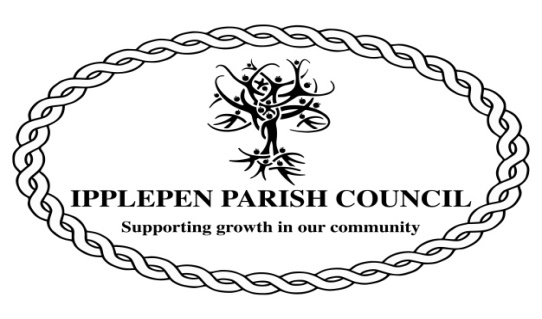 Swallows NestTownsend HillIpplepenTQ12 5RU(01803) 813250     Email:ipplepencouncil@btopenworld.comYou are duly summoned to the Planning Committee of the Parish Council that will take place on Wednesday 18th November 2020 via Webex Meetings at 7.00pm.Members of the public are welcome to attend this meeting and speak for a maximum of three minutes about an item on the agenda for this meeting during the Public Session at the discretion of the Chair.Signed: C.FrestonParish Clerk 11th November 2020AGENDA1. The Chairman will open the Meeting and receive apologies.2. To declare any interests arising at this meeting and to consider any dispensation requests relating to this meeting.3. To consider the following planning applications: 20/01335/HOU – Proposed stone and timber glazed entrance porch and replacement windows at 23, North Street20/01336/LBC REVISED PLANS - Proposed stone and timber glazed entrance porch, replacement windows and remedial interior works at 23, North Street 20/01865/HOU – Retention of fencing above existing garden wall at 10, Wesley View, Croft Road20/02064/HOU – Dormer to front and rear roof elevations at 2, Dornafield CloseThe Council will adjourn for the following items:4. Public Session (Members of the Public may speak for up to 3 minutes at the discretion of the Chair)5. To note the date of the next meeting: Wednesday 16th December 2020 via Webex Meetings commencing at 7pm.Using Webex MeetingsAs a member of the public, if you wish to join this meeting, please use the following information:Meeting ID: 175 405 8808 Password: K5eZtU2PpN2 (55398827 from phones and video systems) You can also use a landline to dial into this meeting to listen and participate. Please contact the clerk or visit the website to find out how to do so (https://ipplepenparishcouncil.gov.uk/document-category/agendas/)